PLANO DE ENSINODEPARTAMENTO: ENGENHARIA SANITÁRIADISCIPLINA:EPIDEMIOLOGIA APLICADASIGLA:64EPACARGA HORÁRIA TOTAL:54hTEORIA:54hPRÁTICA:0hCURSO(S):BACHARELADO ENGENHARIA SANITÁRIASEMESTRE/ANO:II/2016PRÉ-REQUISITOS:OBJETIVO GERAL DO CURSO:O Curso de Engenharia Sanitária do Centro de Educação Superior do Alto Vale do Itajaí – CEAVI, da UDESC/ Ibirama, objetiva formar profissionais da engenharia habilitados à preservação, ao controle, à avaliação, à medida e à limitação das influências negativas das atividades humanas sobre o meio ambiente, de modo a atender as necessidades de proteção e utilização dos recursos naturais de forma sustentável, aliando novas metodologias e tecnologias na exploração, uso e tratamento da água, nos projetos de obras desaneamento, que envolvem sistemas de abastecimento de água, sistemas de esgotamento sanitário, sistemas de limpeza urbana, bem como no desenvolvimento de políticas e ações no meio ambiente que busquem o monitoramento, o controle, a recuperação e a preservação da qualidade ambiental e da saúde pública.EMENTA:Princípios de Epidemiologia: Conceitos de saúde e doenças; métodos epidemiológicos; Epidemiologia das doenças transmissíveis: cadeia epidemiológica. Estágio das doenças transmissíveis: medidas preventivas. Controle das doenças. Vigilância epidemiológica.OBJETIVO GERAL DA DISCIPLINA:Apresentar os conhecimentos referentes a epidemiologia, afim de que haja o aprendizado do educando e este consiga refletir sobre o processo saúde-doença na sociedade, e consiga realizar a correlação desta disciplina com as outras, como também a aplicação na vida cotidiana, servindo como base para as competências e habilidades para a engenharia sanitária.OBJETIVOS ESPECÍFICOS/DISCIPLINA:Objetivo específico 1: Descrever os conceitos básicos de epidemiologia, saúde e doença;Objetivo específico 2: Explicar sobre os indicadores de saúde;Objetivo específico 3: Apresentar os conceitos e aplicações dos índices de morbidade, mortalidade e fecundidade;Objetivo específico 4: Detalhar os métodos epidemiológicos;Objetivo específico 5: Descrever as etapas de uma investigação epidemiológica;Objetivo específico 6: Conceituar doenças transmissíveis e sua etapas;Objetivo específico 7: Conhecer as cadeias epidemiológicas;Objetivo específico 8: Explicar sobre as medidas de prevenção e os métodos de controle;Objetivo específico 9: Discutir sobre a importância da vigilância sanitária, unidade sanitária e sua influência.CRONOGRAMA DAS ATIVIDADES:METODOLOGIA PROPOSTA:O programa será desenvolvido através de aulas expositivas, discussão de artigos, PBL (Problem- basedlearning).AVALIAÇÃO:Serão realizadas 3 avaliações teórica individuais, com questões objetivas e descritivas.  Serão realizados exercícios em classe que serão somados as notas de prova. Sendo que a prova valerá 9,0 somados a 1,0 ponto dos trabalhos e participação em classe referente ao conteúdo aplicado para tal avaliação.Será realizado 1 trabalho (Projeto de Pesquisa) em dupla e com consulta referente aos conteúdos ministrados no decorrer do semestre. O projeto será avaliado o conteúdo escrito que valerá 6,0 pontos (Tema, Justificativa, Objetivos, Metodologia, Revisão Bibliográfica) somados a 4,0 pontos da apresentação oral.O grupo terá do dia 03-03 ao dia 23-03 para realização da escrita do projeto.As 4 notas terão peso 1. Fórmula: P 1 (9,0 prova + 1,0 exercícios) + P 2 (9,0 prova + 1,0 exercícios)+ P 3 (9,0 prova + 1,0 exercícios) + Projeto (6,0 Escrito + 4,0 Oral)= / 4= Média Final.BIBLIOGRAFIA BÁSICA:PEREIRA, M.G. Epidemiologia, teoria e prática. Guanabara Koogan, 1995.Número de chamada: 614.4 P436eEDUARDO, Maria Bernadete de Paula. Vigilância sanitária. São Paulo: FSP/USP, 2002. 502p. Número de Chamada: 614.4 E24vWALDMAN, Eliseu Alves. Vigilância em saúde pública.São Paulo: FSP/USP, 2002. 253p.Número de chamada: 614.4 W164vBIBLIOGRAFIA COMPLEMENTAR:CNDSS (Comissão Nacional sobre Determinantes Sociais da Saúde). As Causas Sociais das Iniqüidades em Saúde no Brasil. Rio de Janeiro: Fiocruz, 2008. http://www.determinantes.fiocruz.br/.NORONHA JC, LIMA LD, MACHADO CV. O Sistema Único de Saúde – SUS. In: Políticas e Sistema de Saúde no Brasil (Giovanella, Escorel, Lobato, Noronha, Carvalho, orgs), Rio de Janeiro: Editora Fiocruz, 2008.EPIDEMIOLOGIA E SERVIÇOS DE SAÚDE. Revista do Sistema Único de Saúde do Brasil. Brasília, DF : Ministério da Saúde,2003. Trimestral. Continuação de Informe Epidemiológico do SUS. Períodico. ISSN 1679-4974 (versão online)BEULKE, Rolando; BERTÓ, Dalvio J. Gestão de custos e resultado na saúde: hospitais, clínicas, laboratórios e congêneres. 4.ed. São Paulo: Saraiva, 2008. 251 p. ISBN 9788502067868 (broch.). Número de chamada: 362.1068 B567gBRASIL Ministério da Saúde Secretaria de Gestão Estratégica e Participativa Departamento de Apoio à gestão Participativa. Caderno de Educação popular e saúde. Brasília, DF: Ed. MS, 2007. 158p. Número de chamada: 351.77 C749.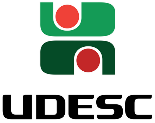 Universidade do Estado de Santa Catarina – UDESC Centro de Educação Superior do Alto Vale do Itajaí – CEAVIDepartamento de Engenharia Sanitária - DESAPROFESSORA: JOSIE BUDAG MATSUDA     E-MAIL: josie.matsuda@udesc.brNºDataH.A.HorárioConteúdo104/08313:30– 16:10Apresentação plano de ensino;Conceitos básicos de epidemiologia211/08313:30– 16:10Conceitos de saúde e doença. Início da realização do projeto.318/08313:30– 16:10Indicadores de saúde425/08313:30– 16:10P1 (Prova 1- Conteúdo: Conceitos básicos de epidemiologia; Conceitos de saúde e doença; Indicadores de saúde)501/09313:30– 16:10Morbidade, mortalidade, fecundidade608/09313:30– 16:10Métodos epidemiológicos. Estudos descritivos715/09313:30– 16:10Estudos analíticos: 1. Ensaio clínico randomizado; 2. Estudo de Coorte; 3. Estudo de caso-controle; 4. Estudo transversal.822/09313:30– 16:10Estudos ecológicos929/09313:30– 16:10Etapas de uma investigação1006/10313:30– 16:10P2 (Prova 2 – Conteúdo: Morbidade, mortalidade, fecundidade; Métodos epidemiológicos. Estudos descritivos; Estudos analíticos: 1. Ensaio clínico randomizado; 2. Estudo de Coorte; 3. Estudo de caso-controle; 4. Estudo transversal; Estudos ecológicos; Etapas de uma investigação)1113/10313:30– 16:10Doenças transmissíveis. Etapas da doença.1220/10313:30– 16:10Cadeias epidemiológicas1327/10313:30– 16:10Medidas de prevenção1403/11313:30– 16:10Vigilância epidemiológicas1510/11313:30– 16:10Controles da doença1617/11313:30– 16:10Unidade sanitária e sua área de influência1724/11313:30– 16:10P3 (Prova 3 – Conteúdo: Doenças transmissíveis. Etapas da doença; Cadeias epidemiológicas; Medidas de prevenção; Vigilância epidemiológicas/ Controles da doença; Unidade sanitária e sua área de influência) e Entrega do Projeto.1801/12313:30– 16:10Apresentação do projeto em classe.30/0613:30- 16:10Exame Final